First and Last Name(310) 555-1212 l firstandlastname@gmail.com l Los Angeles, CASKILLSBasic understanding of financial and accounting principlesGeneral knowledge of corporate financial and managerial accountingReconciling statements against general ledgerProcessing payroll using ADPBilingual in English and SpanishWorking knowledge of Microsoft Word, Excel and PowerPoint and QuickBooksEDUCATIONSanta Monica College, Santa Monica, CA	Anticipated 2021 Major: AccountingGPA: 4.0Relevant Coursework: Business Law, Macroeconomics, MicroeconomicsEXPERIENCECompany Name, Inc., Los Angeles	11/2015- PresentBookkeeperVerify time logs and process payroll for staff using ADPCommunicate with customers and vendors for unpaid balancesRecord payments from customersBatch customer invoices according to monthly pricing schedule and communication preferences in QuickBooks for over 300 customers and vendorsReview companies reported income and expenses and reconcile against the bank statements monthlyFinancial Accounting, Santa Monica College	Fall 2018 Santa Monica, CAStudentAnalyzed and categorized transactions, journal entries, and posted them to the ledgerPrepared unadjusted, adjusted and post-closing trial balanceCreated income statements, statements of owner equity and balance sheetsRecorded closing entriesCorporate Financial and Managerial Accounting, Santa Monica College	Spring 2019 Santa Monica, CAStudentPrepared a budget and budgeted financial statementsAllocated costs to calculate profitability of departments or inventory itemsCreated statement of cash flowsAnalyzed financial statements of companies as a potential investor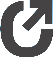 